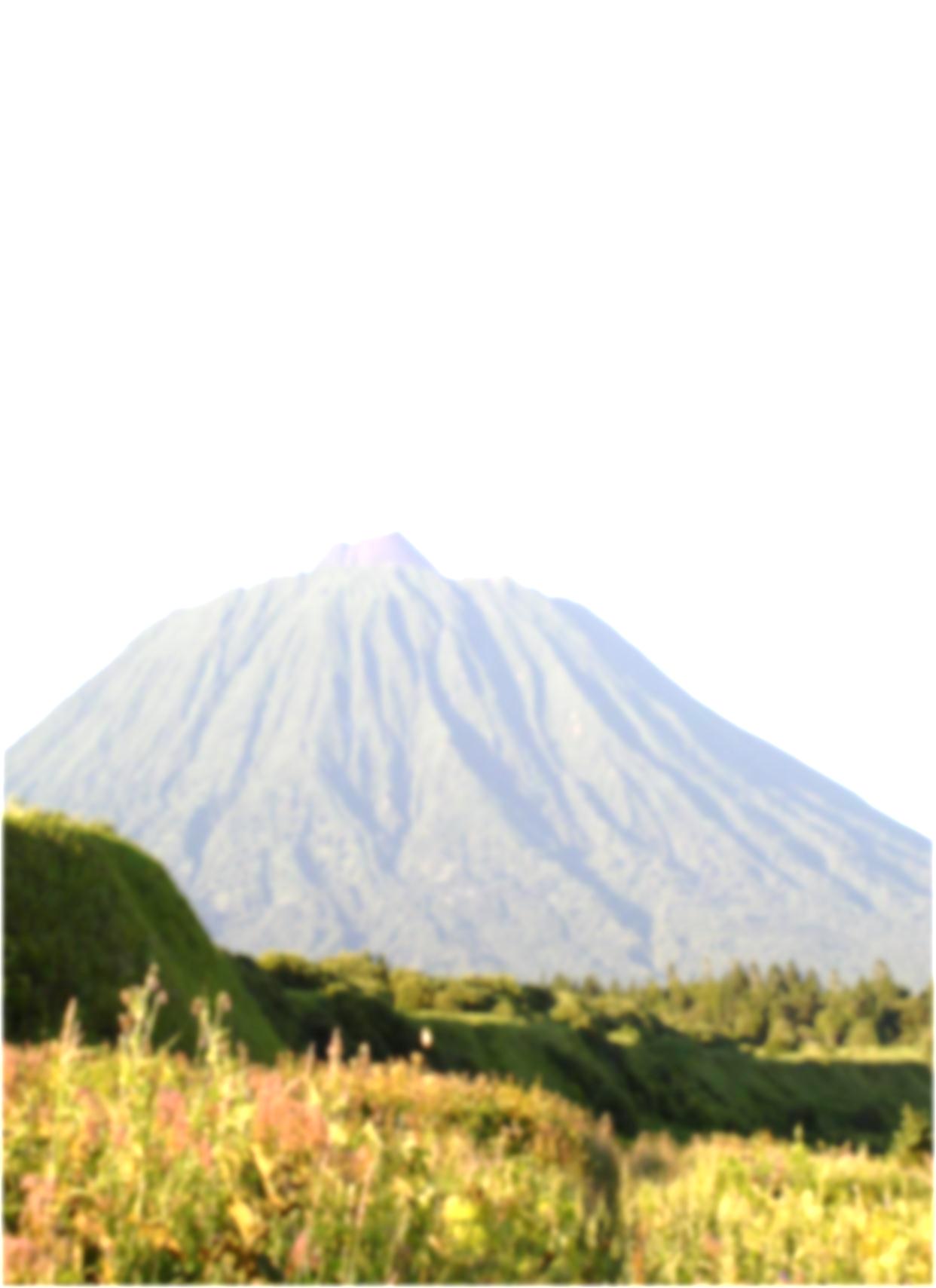 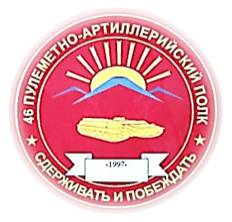 п. Лагунное    о. КунаширГеографическое положение Остров Кунашир  – один из крупных островов Курильской гряды, расположенный в  юго-восточнее острова Сахалин, разделенные Охотским морем. Он имеет размер:  длина – , ширина – от 7 до , площадь – 6725 км2. Местность горно-лесистая, труднопроходимая вне дорог (густой, труднопроходимый бамбук до ).Остров образуют группы вулканических массивов высотой от 300 до1600 м, разделенных равнинными перешейками высотой от 50 до . Наивысшая точка на о. Кунашир – 1819 м (вулкан Тятя). Остров составляет район активной вулканической деятельности и частых землетрясений. Зимой у берегов острова со стороны Охотского моря образуются паковые льды (толщиной 0,1-, торосы высотой 3-) затрудняющие судоходство. Вдоль тихоокеанского побережья в зимнее время льды практически отсутствуют.Климат морской, влажный, в течении года преобладает пасмурная погода с частыми и сильными ветрами. В среднем в течении года: ясных дней – 18, пасмурных – 164, с туманами – 92.Историческая справкаНа основании директивы Генерального штаба Вооруженных Сил СССР № 312/2/0035 от 4 января 1978 года и директивы Командующего войсками Краснознаменного Дальневосточного военного округа № 32/10/00587 от 27 марта 1978 года к 19 мая 1978 года при войсковой части 02984 (Князе-Волконское Хабаровского края), штабом округа была сформирована войсковая часть 05812 и включена в состав 51 общевойсковой армии. Входящий в состав дивизии 46-й полк был образован 1-го сентября 1997 года. В результате перехода на новую ОШС 46 пулап дислоцируется в с. Лагунное Южно-Курильского района Сахалинской области. 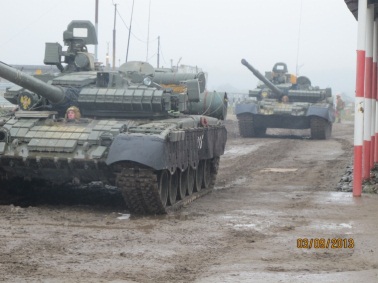 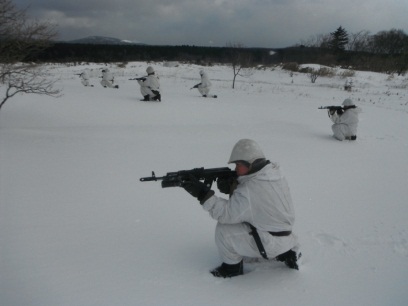 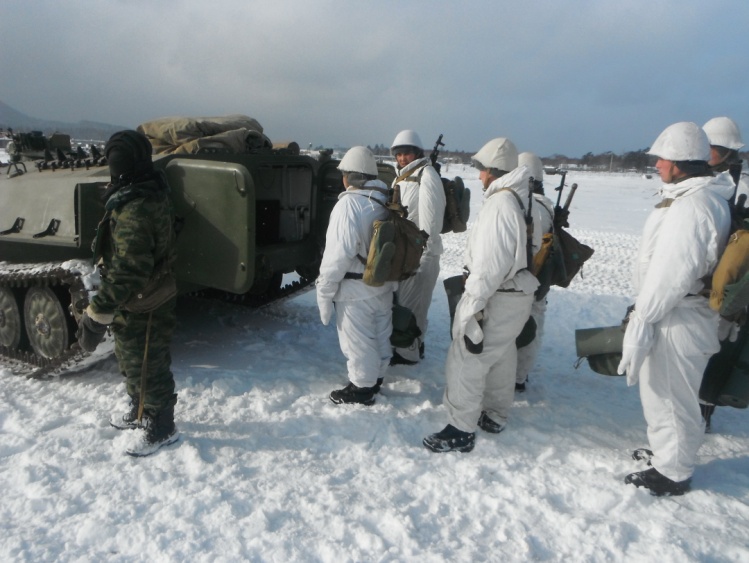 В настоящее время, часть активно занимается боевой подготовкой, поддерживает и совершенствует боевую готовность.Денежное довольствие военнослужащим выплачивается с учетом районного коэффициента и процентной надбавки за выслугу лет в отдаленной местности.В зависимости от занимаемой воинской должности, без учета процентной надбавки за выслугу лет в отдаленной местности, минимальный размер денежного довольствия составляет:1 тарифный разряд – 30000 рублей.2 тарифный разряд – 32000 рублей3 тарифный разряд – 34000 рублей4 тарифный разряд – 36000 рублей5 тарифный разряд – 40000 рублей6 тарифный разряд – 42000 рублей7 тарифный разряд – 44000 рублейТакже, в зависимости от занимаемой воинской должности, предусмотрен ряд надбавок к окладу по воинской должности.Военнослужащим, показавшим в течение года высокий уровень физической подготовленности, предусмотрена ежемесячная надбавка до 70 % к окладу по воинской должности.Военнослужащим, проходящим военную службу по контракту, предоставляется ежегодный основной отпуск, с правом бесплатного проезда 
к месту проведения отпуска и обратно на военнослужащего и одного члена семьи. Минимальная продолжительность основного отпуска составляет 45 суток без учета времени, необходимого для проезда к месту проведения отпуска и обратно. Продолжительность основного отпуска изменяется в большую сторону в зависимости от выслуги лет.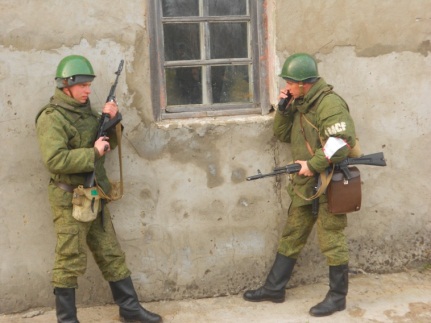 Проживание военнослужащих осуществляется в подготовленных казармах. В 2014 году начато строительство нового военного городка 
с развитой инфраструктурой (общежития, спортивный комплекс, детский сад и школа). Окончание строительства запланировано на 2016 год.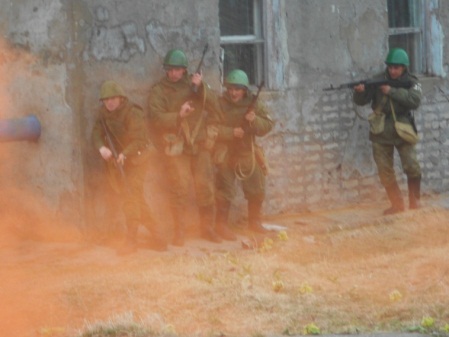 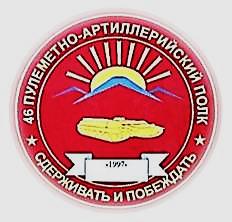 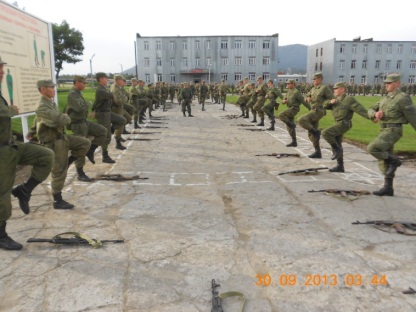 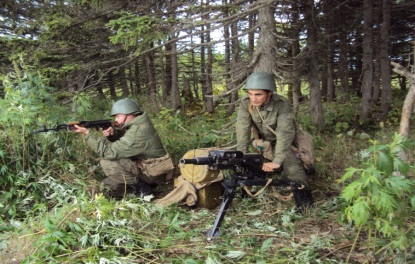 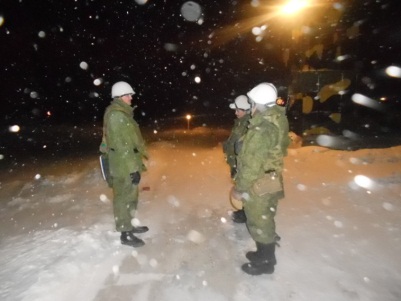 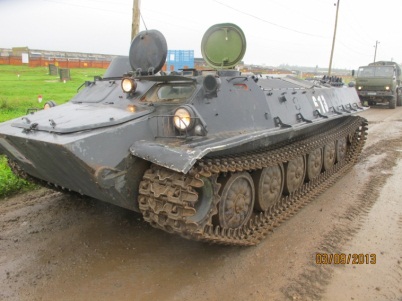 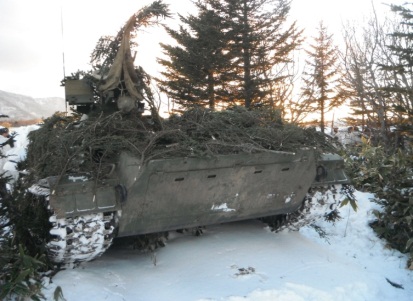 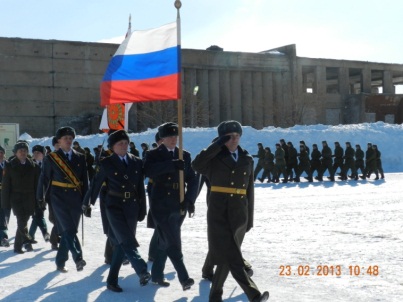 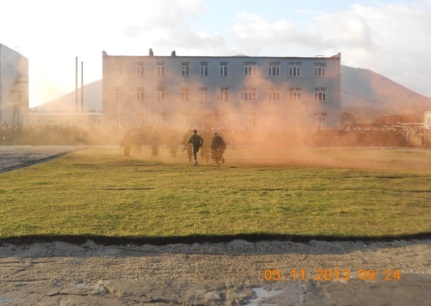 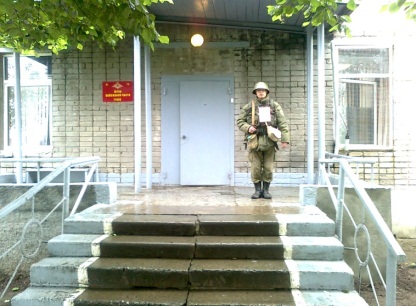 